Witam gr. VIAktywny czas….Ten tydzień kończymy również sportowo. REKREACJA - aktywny wypoczynek – forma aktywności umysłowej lub fizycznej podejmowana poza obowiązkami zawodowymi, społecznymi, domowymi i nauką. Stosowana w celu odpoczynku i rozrywki.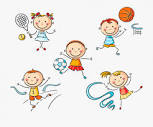 Oto podstawowe cechy, które stanowią o istocie rekreacji fizycznej:musi miećmiejsce  wyłącznie w czasie wolnymjest całkiem dobrowolną formą zajęćwypływa z potrzeb i zainteresowań człowiekajest podejmowana w celu wypoczynku, rozrywki, kultury, a także dla rozwoju własnej osobowościjest formą czynnego wypoczynku po pracy i naucejest ciekawym doświadczeniem, przygodą, okazją do poznania czegoś nowegomusi byćprzystępna, a jej cele powinny byćosiągalnemusi byćdostępna dla wszystkichmusi przynosićzadowolenie i radośćz samego udziałumusi spełniaćfunkcje wychowawcze i samowychowawczeZe sportowymi pozdrowieniamiWychowawcy gr. VI p. Cezary i p. Beata